МІНІСТЕРСТВО ОСВІТИ І НАУКИ УКРАЇНИХЕРСОНСЬКИЙ ДЕРЖАВНИЙ УНІВЕРСИТЕТЗАТВЕРДЖУЮПерший проректор________С.А.Омельчук«____» ________202__ р.РОБОЧА ПРОГРАМАЗ АСПІРАНТСЬКОЇ ПРАКТИКИдля здобувачів третього (освітньо-наукового) рівнявищої освіти – докторів філософії PhDКафедра фізикиСпеціальність 014 Середня освіта (фізика)Курс; другийСеместр: четвертийФорма навчання: /денна/вечірня/заочнаІвано-Франківськ - 2022Програма розроблена:Коробова І.В., доктор пед. наук, професор, професор кафедри фізики, гарант освітньої програмиЗатверджена на засіданні кафедри фізикиПротокол № 4 від  «14» грудня 2022 р.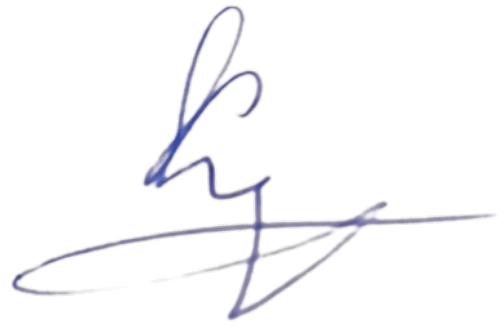 Завідувач кафедри _______________________ Сергій КУЗЬМЕНКОВ«Погоджено» Зав. відділу аспірантури та докторантури                 _____________________ Вероніка ДЕНИСЕНКО1.	ВСТУПВиробнича практика передбачає ознайомлення із специфікою науково-педагогічної діяльності викладача закладу вищої освіти І-ІІ та ІІІ-ІV рівнів акредитації, оволодіння уміннями та навичками організації навчальної, виховної та наукової роботи зі студентами, проведення науково-дослідної роботи в умовах, що максимально наближені до майбутньої професійної діяльності здобувача третього освітньо-наукового рівня.2.	ЗАГАЛЬНІ ПОЛОЖЕННЯАспірантська практика є невід`ємною складовою частиною процесу підготовки фахівців третього рівня вищої освіти, яка проводиться для аспірантів всіх форм навчання на ІІ курсі (кредити ECTS).Асистентська практика для аспірантів спеціальності 014 Середня освіта (фізика) є одним із засобів успішної підготовки до роботи викладача закладу вищої освіти (далі - ЗВО), та проводиться в умовах, максимально наближених до реальної професійної діяльності.Термін проведення: аспірантська практика передбачена у 4 семестрі. Організатором практики здобувачів вищої освіти ОС «Доктор філософії», які навчаються за спеціальністю 014 Середня освіта (фізика), є кафедра фізики.Аспірант закріплюється за науковим керівником, який консультує практиканта і надає відгук про його роботу наприкінці практики.Безпосереднє керівництво та контроль за виконанням програми практики аспіранта здійснюється його науковим керівником, який:забезпечує чітку організацію, планування та облік результатів практики;затверджує загальний план-графік проведення практики, його місце в системі індивідуального планування аспіранта;надає методичну допомогу в плануванні та організації навчальної взаємодії;контролює роботу практиканта, відвідування занять та інші види його роботи зі здобувачами вищої освіти, вживає заходи щодо ліквідації недоліків в організації практики;готує відгук про проходження практики.Гарант освітньої програми знайомить аспірантів з формою та змістом звітної документації і спільно з керівником здійснює облік проходження практики аспірантами.Контроль за виконанням програми практики аспірантів здійснюють гарант відповідної освітньої програми та науковий керівник.Загальне керівництво та контроль за проходження практики аспіранта покладається на гаранта відповідної освітньої програми.Мета аспірантської практики – закріплення теоретичних знань в галузі науково-педагогічної, викладацької, дослідницької праці, а також набуття практичних навичок цієї роботи.Мета має комплексний характер і передбачає забезпечення фахової діяльності у таких напрямах роботи (блоках):1) навчально-методичний – підготовка доктора філософії як викладача навчальних дисциплін зі спеціальності 014 Середня освіта (фізика)2) науково-дослідницький – підготовка доктора філософії як науковця, дослідника у галузі 01 Освіта/Педагогіка3) психолого-педагогічний – підготовка доктора філософії до забезпечення загальнопедагогічної діяльності, куратора студентської групи у закладі вищої освіти.Кожен із вказаних блоків забезпечує набуття загальних та фахових компетентностей доктора філософії із спеціальності 014 Середня освіта (фізика).Завдання аспірантської практики полягають у:1) безпосередньому ознайомленні та практичному оволодінні аспірантами-практикантами формами та методами викладання;2) вихованні в аспірантів-практикантів творчого підходу до навчально-методичної роботи, науково-дослідницької праці, формуванню потреби у самовихованні, підвищенні своєї професійної кваліфікації;3) здобутті аспірантами професійних якостей майбутнього викладача – вміння готувати лекційний матеріал з використанням останніх досягнень у галузі соціальної роботи, чітко, доступно, логічно, послідовно викладати цей матеріал студентам, керувати аудиторією тощо;4) формуванні вміння критично оцінювати рівень викладацької діяльності своїх колег та робити висновки щодо організації власної науково- педагогічної роботи;5) розвинути базові soft skills: креативність, робота в команді, емоційний інтелект, взаємодія з людьми, тайм-менеджмент, саморозвиток, критичне мислення.Компетентності, які повинен здобути аспірант. Згідно з вимогами освітньо-наукової програми «Середня освіта (фізика)» третього (освітньо-наукового) рівня вищої освіти під час виробничої практики аспіранти повинні оволодіти такими компетентностями:Очікувані результати практичної підготовки:ПРОГРАМА ПРАКТИЧНОЇ ПІДГОТОВКИІ. Змістовний модуль: «Асистентська практика»Освітня, науково-методична, організаційна робота1. Знання програми з основних навчальних дисциплін відповідної спеціальності у ЗВО;2. Знання традиційних та новітніх, зокрема, дистанційних, технологій при викладанні у ЗВО;3. Відвідування лекцій, семінарів, лабораторних робіт провідних викладачів кафедри та самостійне проведення занять.Зміст практики:Під час асистентської практики аспіранти повинні виконати роботу, яка складається з трьох модулів і передбачає наступні її види:Перелік основних видів навчальної роботи:проведення лекційного, семінарського (або практичного) занять для студентів першого (бакалаврського) та другого (магістерського) рівнів вищої освіти з навчальних дисциплін;проведення консультацій з навчального предмета; проведення індивідуальних занять зі студентами;перевірка контрольних робіт, що передбачені навчальним планом;оформлення 1 відгуку на заняття, що було проведене провідним викладачем кафедри.Перелік основних видів методичної роботиознайомлення з навчальними планами і силабусами навчальних дисциплін відповідних напрямів підготовки;підготовка навчально-методичнихматеріалів до лекційних, семінарських, практичних лабораторних занять і самостійної роботи студентів (розробка планів проведення лекційного, семінарського та практичного або лабораторного занять);складання завдань для проведення модульного та підсумкового контролю за однією дисципліною, тестових завдань для проведення поточного контролю.Перелік основних видів організаційної роботи:ознайомлення з планом організаційної роботи факультету, кафедри зі спеціальності;проведення виховної години за визначеною тематикою;ознайомлення з правилами оформлення виробничої документації.ІІ. Змістовний модуль: «Дослідницька практика»Перелік основних видів наукової роботи:систематизація теоретичних знань для якісного виконання поставленої у темі дисертаційної роботи науково-практичного завдання;підготовка до друку наукової статті;підготовка виступу на науково-практичній конференції аспірантів, молодих вчених та студентів із презентацією.ІІІ. Змістовний модуль «Неформальна / Інформальна освіта»формування цифрової компетентності - створення (або вдосконалення, редагування) авторського наукового профілю (Google Scholar);формування медійно-професійних компетентностей (участь в онлайн-курсах, онлайн-семінарах, онлайн-тренінгах тощо з проблем, що пов’язані з тематикою дисертаційної роботи та формуванням індивідуальної освітньої траєкторії здобувача.ЗВІТ ПРО ПРОХОДЖЕННЯ ПРАКТИКИПро результати проходження практики аспірант звітує на засіданні кафедри.Підсумкова оцінка з аспірантської практики визначається кафедрою на основі звіту аспіранта та звітних матеріалів, засвідчених керівником практики.Звітна документація включає:1. Звіт про проходження практики (2 примірники: 1 – подається у відділ аспірантури та докторантури, 1 – зберігається на кафедрі).2. Щоденник практики (1 примірник подається у відділ аспірантури та докторантури).3. Одна методична розробка до лекційного заняття та текст лекції (1 примірник зберігається на кафедрі).4. Одна методична розробка до семінарського (або практичного) заняття (1 примірник зберігається на кафедрі).5. Рецензія керівника на лекцію практиканта (1 примірник зберігається на кафедрі).6. Рецензія на лекційне заняття провідних викладачів кафедри (1 примірник зберігається на кафедрі).7. Результати навчання на освітньому порталі, https://eduhub.in.ua/about: зареєструватись на порталі; отримати сертифікат і додати до звіту, не менше 2-х курсів. Місія Освітнього Хабу – забезпечити системну реалізацію концепції «Навчання Протягом Життя» (Life Long Learning), надавши можливість всім охочим безкоштовно отримати або покращити «м’які навички» (soft skills), які потрібні кожному і наразі є вкрай затребувані на ринку праці.Приклад курсу на платформі: Емоційний інтелект, Персональна ефективність, Мистецтво викладання, Школа HR, Діти покоління Z, Профорієнтація для школярів та ін. Можна, за бажанням, обрати іншу освітню платформу (Прометеус, EdEra, Всеосвіта), пройти курси і додати іменні сертифікати (не менше ніж 2 сертифікати);8. Створення (або вдосконалення, редагування) авторського профілю в Google Scholar із додаванням всіх своїх публікацій.9. Наукова стаття, текст виступу з презентацією для участі у Міжнародній науково-практичній конференції молодих вчених, аспірантів та студентів.ІНДИВІДУАЛЬНІ ЗАВДАННЯ1. Вивчити особливості організації системи наукової роботи студентів відповідного факультету.2. Взяти участь у роботі науково-дослідних структурних підрозділів університету, факультету (наукових шкіл, центрів, лабораторій, студентської соціально-психологічної служби тощо).3. Підготувати наукову статтю за темою дослідження (до публікації у фаховому періодичному науковому виданні категорії «Б»).4. Здійснити аналіз матеріалів за темою дисертаційного дослідження з використанням дослідницьких методів.5. Взяти участь у науково-методичних та науково-практичних заходах кафедри, факультету, університету.6. Підготувати повідомлення на сайт факультету про проходження практики.Відповідно до «Положення про організацію освітнього процесу (Наказ ХДУ від 02.09.2020 № 789-Д); Положення про аспірантську практику Херсонського державного університету (Наказ від 05.12.2018 № 1016-Д; зі змінами, внесеними на підставі рішення вченої ради ХДУ (протокол від 28.01.2021 № 9) розроблено критерії оцінювання виробничої практики здобувачів третього (освітньо-наукового) рівня вищої освіти спеціальності 014 Середня освіта (фізика).Критерії оцінюванняУМОВИ ВИЗНАЧЕННЯ НАВЧАЛЬНОГО РЕЙТИНГУ здобувача за перший модуль виробничої практикиШкала оцінювання у ХДУ за ЄКТСКритерії оцінювання результатів практикиЗміст критеріїв оцінювання результатів аспірантської практики:Оцінка «відмінно» (А) – всі завдання практики виконано в повному обсязі, виявлено вміння аспіранта застосовувати і використовувати психолого-педагогічні та методичні знання. Також продемонстровано активність та ініціативність у підготовці та проведенні всіх видів робіт на практиці. Звіт подано у встановлений термін, який містить всі структурні елементи. У щоденнику практиканта зафіксовано зміст роботи протягом усього періоду проходження практики, є характеристика, підписи керівника від бази та університету завірені печаткою. Характеристика-відгук позитивна, оцінка керівника за практику від бази – «відмінно».Оцінка «добре» (В) – завдання виконані правильно, але недостатньо повно. Виявлено вміння аспіранта застосовувати психолого-педагогічні та методичні знання, пов’язані з особливостями і засобами викладацької діяльності. Робота була здійснена шаблонно, не виявлено творчого, індивідуального підходу. Виявлено вміння встановлювати контакт з членами студентського колективу. Звіт подано у встановлений термін, який містить всі структурні елементи. У щоденнику практиканта зафіксовано зміст роботи протягом усього періоду проходження практики, є характеристика, підписи керівника від бази та університету завірені печаткою. Характеристика-відгук позитивна, оцінка керівника за практику від бази – «добре».Оцінка «добре» (С) – завдання практики виконано, але неповно, в ході виконання завдань, зокрема при здійсненні допускалися незначні помилки. Звітна документація оформлена згідно вимог. У щоденнику практиканта зафіксовано зміст роботи протягом усього періоду проходження практики, є характеристика, підписи керівника від бази та університету завірені печаткою. Характеристика-відгук позитивна, оцінка керівника за практику від бази – «добре».Оцінка «задовільно» (D) – завдання практики виконано в неповному обсязі, в ході виконання завдань практики допускалися помилки. Практикант не вміє узагальнювати результати дослідження. Звітна документація оформлена частково або оформлена з помилками. Щоденник не вірно оформлений. У характеристиці-відгуку оцінка керівника за практику від бази – «задовільно».Оцінка «задовільно» (Е) – завдання виконано з помилками. Всі завдання практики виконувалися, але допущені суттєві неточності. Документація оформлена неповно, з помилками. Щоденник практики оформлений частково. У характеристиці-відгуку оцінка керівника за практику від бази – «задовільно».Оцінка «незадовільно» (FХ) – завдання практики не виконані. Виявлені проблеми встановлення контакту, не сформовані вміння проводити відповідні види психологічної діяльності. Звітна документація оформлена з помилками. Відсутній щоденник, характеристика-відгук, або керівник бази практики надає незадовільну характеристику з грубим порушенням дисципліни та робочого часу. 13РЕКОМЕНДОВАНА ЛІТЕРАТУРА:ОСНОВНА1. Булгакова Н.Б. Педагогіка вищої школи:Конспект лекцій. К.: НАУ, 2003. 40 с.2. Васянович Г.П. Педагогіка вищоїшколи: Навч.-метод.посібник. Л., 2000. 100 с.3. Вища освіта України і Болонський процес: Навч.посіб./ За ред. В.Г.Кремня. Тернопіль: Навч. Книга, 2004. 384 с.4. Вітвицька С.С. Основи педагогіки вищої школи: Методичний посібник для студентів магістратури. К.: Центр навчальної літератури, 2003. 316 с.5. Вонсович В.П. Використання імітаційних технологій і прийомів у навчально-професійній діяльності студентів [Електронний ресурс] / В. П. Вонсович: доступ до матеріалів статті : http://www.nbuv.gov.ua.6. Гура О.І. Педагогіка вищої школи: вступ до спеціальності: Навч. посібник. К. : Центр навчальноїлітератури, 2005. 224 с.7. ДСТУ 3008: 2015: Інформація та документація. Звіти у сфері науки і техніки. Структура та правила оформлювання. Київ : ДВ «УкрНДНЦ», 2016. 26 с.8. Закон України «Про вищу освіту» від 01.07.2014. № 1556-YII. Голос України. 6 серпня, 2014.9. Ігри дорослих. Інтерактивні методи навчання /Упоряд. Л. Галіцина. – Інноваційні педагогічні технології навчання професії: Монографія /Нікуліна А.С., Максименко Ю.Б., Матвєєв Г.П., Заславська С.О., Сілаєва І.Є., Костюченко М.П., Молчанов В.М.; за ред.. Нікуліної А.С. – Донецьк:ДІПО ІПП, 2005. – 385 с. Київ: Ред. загальнопед. газ., 2005. – 128 с.10. Карагодіна О., Семигіна Т. Розвивальний потенціал досліджень у соціальній роботі // Розвивальний потенціал сучасної соціальної роботи: методологія та технології : матеріали V Міжнар. наук.-практ. конф. (13–14 березня 2020 року, Київ) / за ред. Ю.М. Швалба. Київ: КНУ імені Тараса Шевченка, 2020. С. 49–52.11. Кремень В.Г. Освіта і наука України: шляхи модернізації.К. : Грамота, 2003. 216 с.12. Кузь В.Г. Організація педагогічного дослідження. Знання України, 2006.48 с.13. Марушкевич А.А. Педагогіка вищої школи: теорія виховання: Навч.посіб. / Київський національний ун-т ім. Тараса Шевченка. К.: ВГЩ «Київський ун-т», 2006. 60 с.14. Методика викладання спеціальних дисциплін: навч. посіб. /уклад.: Т. Д. Кочубей; МОН України, Уманськ. держ. пед. ун-т імені Павла Тичини. Умань : Візаві, 2018. 124 с.15. Основи методологіїта організації наукових досліджень / за ред. А. Є. Конверського. Київ : Центр учбової літератури, 2010. 352 с. 16. Положення про аспірантську практику ХДУ 2021 [Електронний ресурс]. – Режим доступу: https://www.kspu.edu/FileDownload.ashx/%D0%9F%D0%9E%D0%9B%D0%9E%D0%96% D0%95%D0%9D%D0%9D%D0%AF%20%D0%9F%D0%A0%D0%9E%20%D0%90%D0% A1%D0%9F%D0%86%D0%A0%D0%90%D0%9D%D0%A2%D0%A1%D0%AC%D0%9A %D0%A3%20%D0%9F%D0%A0%D0%90%D0%9A%D0%A2%D0%98%D0%9A%D0%A 3%20%D0%A5%D0%94%D0%A3%202021.pdf?id=d86e3766-655a-42f9-ab5c-9e9ca1297eee17. Положення про підготовку здобувачів ступеня доктора філософії та доктора наук в Херсонському державному університеті	[Електронний ресурс]. – Режим доступу: https://www.kspu.edu/FileDownload.ashx/%D0%9F%D0%BE%D0%BB%D0%BE%D0%B6 %D0%B5%D0%BD%D0%BD%D1%8F%20%D0%BF%D1%80%D0%BE%20%D0%BF% D1%96%D0%B4%D0%B3%D0%BE%D1%82%D0%BE%D0%B2%D0%BA%D1%83%20 %D0%B7%D0%B4%D0%BE%D0%B1%D1%83%D0%B2%D0%B0%D1%87%D1%96%D 0%B2%20%D1%81%D1%82%D1%83%D0%BF%D0%B5%D0%BD%D1%8F%20%D0%B 4%D0%BE%D0%BA%D1%82%D0%BE%D1%80%D0%B0%20%D1%84%D1%96%D0% BB%D0%BE%D1%81%D0%BE%D1%84%D1%96%D1%97%20%D1%82%D0%B0%20% D0%B4%D0%BE%D0%BA%D1%82%D0%BE%D1%80%D0%B0%20%D0%BD%D0%B0 %D1%83%D0%BA%20%D0%B2.pdf?id=480e1d80-97d1-4d1f-85b8-0c6db3eddd4218. Радченко І. А. Методологія і методика наукових педагогічних досліджень. Умань: УніверсУМ, 2017. 104 с.19. Семигіна Т.В. Клієнти соціальної роботи як співдослідники // Міжгалузеві диспути: динаміка та розвиток сучасних наукових досліджень: матеріали міжнародної наукової конференції (10 липня 2020 р.). Т.2. Вінниця: МЦНД, 2020. С.33-35.20. Семигіна Т.В. Чи завжди цифри мають значення: Огляд парадигм дослідження у соціальній роботі // Path of science. 2020. Vol. 6. № 7. P. 3001-3011.21. Сисоєва С.О., Бондарева Л.І. Педагогічні технології професійної підготовки: навчальний тренінг. – Київ: Відкритий Міжн. Університет розвитку людини, 2006.22. Слєпкань З.І. Наукові засади педагогічного процесу у вищій школі: Навч.посіб.К.: Вища школа, 2005. 250 с.23.Цокур О.С. Педагогіка вищої школи: Навч.-метод. посіб. Одеса: Юридична література, 2002. 80 с.24. Чирва Г. Методологія та організація наукових досліджень / уклад. Чирва Г. Умань : Візаві, 2018. 188 с.ДОПОМІЖНА Коробова І.В. Компетентнісно орієнтована методична підготовка майбутніх учителів фізики на засадах індивідуального підходу: Монографія /І.В.Коробова. – Херсон: ФОП Грінь Д.С., 2016. – 366 с.Коробова І.В. Основи методичної діяльності учителя фізики: навч.-метод. посібник [для студ. спеціальності «Середня освіта. Фізика» денної, заочної та екстернатної форм навчання] /І.В.Коробова. – Херсон: ФОП Грінь Д.С., 2016. – 222 с.Шарко В. Д. Методологічні засади сучасного уроку : Посібник для студентів, керівників шкіл, вчителів, працівників післядипломної освіти. – Херсон : Видавництво ХНТУ, 2009. - 120 с.Шарко В. Д. Сучасний урок : Технологічний аспект. - Київ, СПД Богданова А.. М., 2007. -220 с.Шарко В. Д. Нові технології в шкільний і вузівській дидактиці фізики: Монографія / В. Д. Шарко, І. В. Коробова, Т. Л. Гончаренко /За ред. В. Д. Шарко. – Херсон : ФОП Грінь Д.С., 2015. – 258 с.Інформаційні ресурсиhttps://mon.gov.ua/ua - сайт Міністерства освіти і науки України. www.nbuv.gov.ua – сайт бібіліотеки ім. Вернадського. https://naqa.gov.ua - Національне агенство із забезпечення якості освіти. http://www.kspu.edu.ua – Херсонський державний університетНавчальний курс «Методика навчання фізики» [Електронний ресурс]. – Режим доступу:  https://wiki.cuspu.edu.ua/index.php/%D0%9D%D0%B0%D0%B2%D1%87%D0%B0%D0%BB%D1%8C%D0%BD%D0%B8%D0%B9_%D0%BA%D1%83%D1%80%D1%81_%C2%AB%D0%9C%D0%B5%D1%82%D0%BE%D0%B4%D0%B8%D0%BA%D0%B0_%D0%BD%D0%B0%D0%B2%D1%87%D0%B0%D0%BD%D0%BD%D1%8F_%D1%84%D1%96%D0%B7%D0%B8%D0%BA%D0%B8%C2%BBНедбаєвська Л.С., Сущенко С.С. Методика навчання фізики. Загальні питання [Електронний ресурс]. – Режим доступу:  http://studepedia.org/index.php?vol=2&post=20950Програмні компетентностіПрограмні компетентностіІнтегральна компетентністьЗдатність розв’язувати комплексні проблеми в галузі професійної та/або дослідницько-інноваційної діяльності з теорії та методики навчання фізики, що передбачає глибоке переосмислення наявних та створення нових наукових знань та/або професійної практики. Загальні компетентності (ЗК)ЗК 01. Здатність до філософської та наукової аргументації, володіння соціальними навичками (soft skills - критичного мислення, комунікації, управління, самоменеджменту, роботи в команді, розв`язування проблем), необхідними для професійної діяльності, організації наукового дослідження та представлення його результатів. ЗК 02. Здатність до глибокого розуміння наукових текстів, спілкуватися з науковою спільнотою  іноземною (англійською або іншою відповідно до специфіки спеціальності) мовами з метою презентації та обговорення результатів своєї наукової роботи в усній та письмовій формі (з можливістю отримання відповідного сертифікату за рівнем В-2).ЗК 03. Здатність розробляти та управляти науковими проектами, обґрунтовувати необхідність захисту прав інтелектуальної власності.ЗК 04. Здатність працювати автономно, виявляти, ставити та розв’язувати проблеми, проводити оригінальні наукові дослідження.ЗК 05. Здатність дотримуватись етики досліджень, правил академічної доброчесності в наукових дослідженнях та науково-педагогічній діяльності.Фахові компетентності спеціальності (ФК)ФК 01. Здатність продукувати нові ідеї, цілісні знання та вирішувати комплексні проблеми у галузі фізичної освіти у процесі професійної та дослідницько-інноваційної діяльності. ФК 02. Здатність планувати й виконувати оригінальні дослідження з методики навчання фізики в закладах освіти різних рівнів, досягати наукових результатів, які можуть бути опубліковані у авторитетних українських та закордонних наукових виданнях з освітніх/педагогічних та суміжних наук, зокрема включених до наукометричних баз, рекомендованих Міністерством освіти і науки України.ФК 03. Здатність вивчати та узагальнювати передовий досвід у професійній сфері, модифікувати, адаптувати та створювати нові методи і методики науково-дослідницької діяльності та інноваційні освітні технології в галузі фізичної освіти у закладах освіти різних рівнів як в Україні, так і за закордоном.ФК 04. Здатність до самостійного пошуку, обробки та аналізу інформації з різних типів та видів джерел, опрацювання науково-педагогічної, методичної та методологічної літератури за темою дослідження, зокрема, державною та іноземними мовами.ФК 05. Здатність виявляти, оцінювати  та опановувати нові джерела, зокрема, мережеві ресурси, як потенційну можливість для розширення джерельної бази фахових дисциплін. характеризувати інноваційні технології навчання фізики, систему дидактичних засобів навчання та методику їх комплексного використання в освітньому процесіФК 06. Здатність критично осмислювати філософські, педагогічні, психологічні процеси і явища з позицій традиційних та новітніх дослідницьких підходів.ФК 07. Здатність до застосування міждисциплінарного підходу для аналізу, інтерпретації та оцінювання в процесі дослідницької діяльності. ФК 08. Здатність до філософської та наукової аргументації, володіння системним науковим світоглядом, соціальними навичками, необхідними для професійної діяльності, організації наукового дослідження та представлення його результатів.ФК 09. Здатність здійснювати науково-педагогічну діяльність у закладах вищої освіти.Програмні результати навчанняПрограмні результати навчанняПрограмні результати навчання (ПРН)ПРН 01. Вільно оперує передовими концептуальними та методологічними принципами та методами гуманітарних наук, а також розуміє методологію наукових досліджень, вміє застосувати її у власних дослідженнях у сфері  педагогіки, психології, методики навчання і викладання фізики та на межі предметних галузей; володіє дослідницькими навичками і методами, достатніми для проведення самостійних наукових досліджень та здійснення професійної (викладацької) діяльності.ПРН 02. Вміє планувати та формувати методику проведення власного наукового дослідження з метою досягнення наукових результатів, що створюють нові знання, компетентно вирішувати професійні питання усіх етапів і складових процесу наукового дослідження.ПРН 03. Знає традиційні та інноваційні підходи викладання/навчання фізики, концепції, школи, фундаментальні праці, глибоко розуміє теоретичні та практичні проблеми фізичної освіти, нормативні документи, що регулюють фізичну освіту, здійснює авторитетний огляд, критичний аналіз, оцінку й узагальнення різних наукових поглядів у своїй науково-дослідницькій діяльності.ПРН 04. Знає та професійно застосовує навички пошуку та аналізу сучасного стану розвитку методики навчання/викладання фізики в закладах освіти, спираючись на попередні наукові надбання, демонструє вміння самостійного виконання наукового дослідження, гнучкого та критичного мислення, відкритості до нових знань, вміння оцінювати результати автономної роботи і нести відповідальність за особистий професійний розвиток та навчання інших.ПРН 05. Вільно презентувати та обговорювати результати власних оригінальних наукових досліджень державною та іноземними мовами, кваліфіковано відображати результати досліджень у наукових публікаціях, ефективно взаємодіяти з науковою спільнотою.ПРН 06. Вміє визначати та інтерпретувати традиційні та новітні джерела, з інтелектуальної історії, як носіїв відомостей про процес творчості, продукування ідей, теорій, створення наукових праць, творів літератури, мистецтва, архітектури, формування суспільно-політичної і релігійної думки.ПРН 07. Співвідносить наукові та практичні надбання в теоретико-методологічному інструментарії дослідження.ПРН 08. Демонструє здатність до використання спеціальних, педагогічних, психологічних та методичних дисциплін з фаху як інструментарію для дослідження в галузі методики навчання/викладання фізики в закладах освіти.ПРН 09. Демонструє здатність організовувати освітній процес і викладання фахових дисциплін в закладах освіти, вміння застосовувати освітні (зокрема інноваційні) технології, формулювати зміст, цілі навчання, способи їх досягнення, форми контролю, нести відповідальність за ефективність навчального процесу відповідно до завдань та принципів сучасних закладів освіти, вимог до його наукового, навчально-методичного та нормативного забезпечення.ПРН 10. Має навички застосовувати інформаційні технології для оброблення, аналізу та представлення результатів досліджень.ПРН 11. Демонструє навички soft skills: здатність до наукової комунікації, само менеджменту, саморозвитку і самоорганізації науково-дослідницької роботи, критичної самоперевірки повноти та відповідності матеріалів дослідження встановленими законодавством України вимогам. Види робітКількість балів за один вид робіт Критерії оцінюванняМетодична розробка та проведення навчального заняття (лекційного (семінарського / практичного)14-15Роботу виконано і подано вчасно; автор демонструє належний рівень знань і розуміння, аналітичні здібності, здатність до самостійного, системного, логічного і послідовного мислення, мовно-стилістичну досконалість. Роботу оформлено відповідно до вимог. Заняття проведено на високому науково-методичному рівні; студент демонструє вміння спілкуватися та будувати співпрацю у професійній діяльності зі студентською аудиторією.Методична розробка та проведення навчального заняття (лекційного (семінарського / практичного)10-13Роботу виконано і подано вчасно; автор демонструє достатню обізнаність із темою, виклад має логічний і послідовний характер, однак у тексті наявні певні фактографічні неточності чи мовно-стилістичні недоліки. Окремим частинам викладу бракує аналітичного характеру. Навчальне заняття проведено на достатньому науково-методичному рівні, здобувач демонструє вміння працювати з аудиторією, проте є окремі недоліки у розподілі часу, залученні студентської групи до обговорення теми.Методична розробка та проведення навчального заняття (лекційного (семінарського / практичного)5-9Роботу виконано і подано вчасно. Автор демонструє достатню обізнаність з матеріалом, однак роботі суттєво бракує системного аналізу й логічного та послідовного викладу. Текст вирізняється значними мовно-стилістичними недоліками. Навчальне заняття має суттєві методичні помилки в організації та проведенні.Методична розробка та проведення навчального заняття (лекційного (семінарського / практичного)0-4Завдання не виконане у визначений викладачем термін.Аналізування та критичне оцінювання навчальних занять практикантів та викладачів кафедри (рецензія)4-5Проведений аналіз навчального заняття є всебічним, професійним, повним, всебічним, містить критичні елементи, зроблено акценти на позитивним моментах та виокремлено недоліки. Підхід до складання рецензії є індивідуальним, креативним та містить глибокий аналіз.Аналізування та критичне оцінювання навчальних занять практикантів та викладачів кафедри (рецензія)2-3Рецензію складено шаблонно, підкреслено основні моменти проведеного навчального заняття, проте текст не має ознак унікальності.Аналізування та критичне оцінювання навчальних занять практикантів та викладачів кафедри (рецензія)0-1Завдання не виконано у визначений викладачем термін.Інформальна та	10 неформальна освітаНавчання на освітньому порталі (сертифікати), https://eduhub.in.ua/about : (або Прометеус, EdEra, Всеосвіта)10Здобувач пройшов навчання та надав до звіту 2 сертифікати; вибір тем навчання відповідає науковим інтересам здобувача та сприяє побудові індивідуальної освітньої траєкторії.Інформальна та	10 неформальна освітаНавчання на освітньому порталі (сертифікати), https://eduhub.in.ua/about : (або Прометеус, EdEra, Всеосвіта)5Здобувач пройшов навчання та надав до звіту 1 сертифікат; вибір тем навчання відповідає науковим інтересам здобувача та сприяє побудові індивідуальної освітньої траєкторії; або вибір тем є випадковим та не підтримує здобувача в освітньому процесі.Інформальна та	10 неформальна освітаНавчання на освітньому порталі (сертифікати), https://eduhub.in.ua/about : (або Прометеус, EdEra, Всеосвіта)0Завдання не виконане у визначений викладачем термін.Авторський профіль	5 Google Scholar, ORCIDGoogle Scholar, ORCID5Створено авторські профілі в Google Scholar, ORGID, реєстрацію підтверджено в ksu.ks.ua, до профілю внесено публікації за всіма вимогами.Авторський профіль	5 Google Scholar, ORCIDGoogle Scholar, ORCID3Створено авторський профіль в Google Scholar, ORGID, реєстрацію не підтверджено, до профілю тільки частково внесено публікації.Авторський профіль	5 Google Scholar, ORCIDGoogle Scholar, ORCID0Завдання не виконане у визначений викладачем термін.Наукова стаття до участі у науково-практичноїконференції10Наукову статтю (або тези) підготовлено, перевірено науковим керівником, стаття відповідають усім вимогам за змістом та оформленням, подано до участі у науково-практичної конференції.Наукова стаття до участі у науково-практичноїконференції5Наукова стаття (або тези) підготовлена, перевірена науковим керівником, відповідають вимогам за змістом та оформленням, але ж не подано до участі у науково-практичної конференції.Наукова стаття до участі у науково-практичноїконференції0Завдання не виконане у визначений викладачем термін.Звіт про проведення практики5Роботу виконано і подано вчасно; автор демонструє аналітичні здібності, здатність до самостійного, системного, логічного і послідовного мислення, мовно-стилістичну досконалість. Роботу оформлено відповідно до вимог.Звіт про проведення практики3-4Роботу виконано і подано вчасно; виклад має логічний і послідовний характер, однак у тексті наявні певні неточності чи мовно-стилістичні недоліки. Окремим частинам викладу бракує аналітичного характеру.Звіт про проведення практики2-3Роботу виконано і подано вчасно. Однак роботі суттєво бракує систематичного аналізу й логічного та послідовного викладу. Текст вирізняється значними мовно-стилістичними недоліками.Звіт про проведення практики0-1Роботу не виконано у визначений викладачем термін.Участь у підсумковому семінарі5Здобувач задає змістовні запитання, висловлює аргументовані зауваження, бере участь у дискусії.Участь у підсумковому семінарі1-4Здобувач бере участь у дискусії, висловлює окремі зауваження.Участь у підсумковому семінарі0Здобувач не бере участь в обговоренні звітів колег.Презентація звіту на заліку5Доповідь підготовлено і виголошено вчасно. Доповідь структурована, логічна, послідовна; містить елементи проблемного підходу. Доповідач демонструє володіння матеріалом і здатність відповісти на запитання аудиторії.Презентація звіту на заліку3-4Доповідь підготовлено і виголошено вчасно, але без дотримання тих чи тих вимог, викладених вище.Презентація звіту на заліку1-2Доповідь містить прогалини та помилкові твердження. Доповідач не демонструє належної підготовки та/або не готовий відповідати на змістовні запитання.Презентація звіту на заліку0Доповідь не підготовлено у визначений викладачем термін.Сума балів / Local gradeОцінка ЄКТСОцінка ЄКТСОцінка за національною шкалою/National grade90-100АExcellentВідмінно 82-89ВGoodДобре 74-81СGoodДобре 64-73DSatisfactoryЗадовільно 60-63ESatisfactoryЗадовільно 35-59FXFailНезадовільно з можливістю повторного складання1-34FFailНезадовільно з обов’язковим повторним вивченням дисципліни